GOBIERNO CONSTITUCIONAL DEL ESTADO DE PUEBLA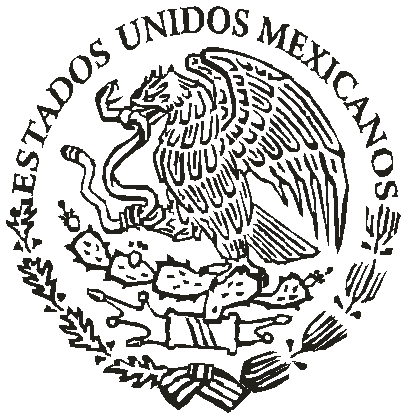 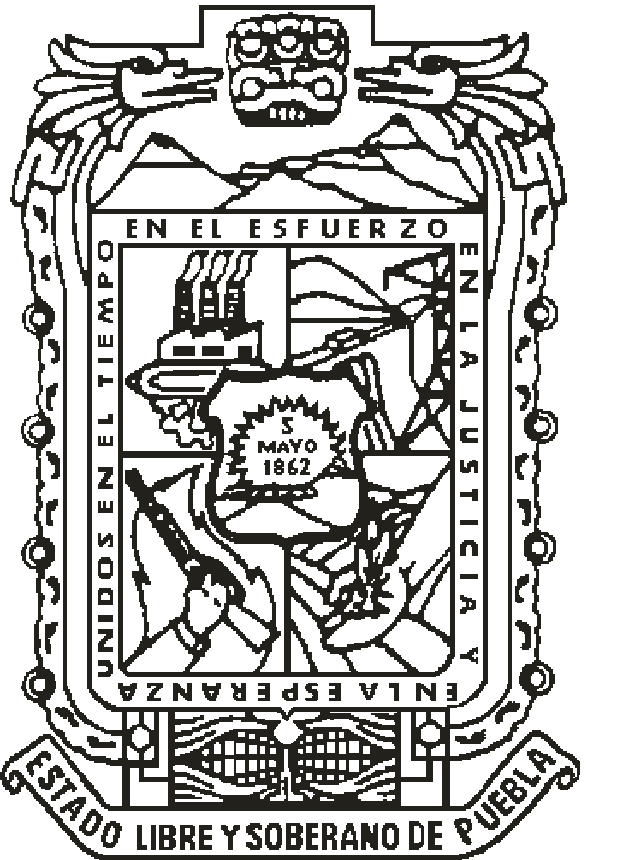 PERIÓDICO  OFICIAL LAS LEYES, DECRETOS Y DEMÁS DISPOSICIONES DE CARÁCTER OFICIAL SON OBLIGATORIAS POR EL SOLO HECHO DE SER PUBLICADAS EN ESTE PERIÓDICOAutorizado como correspondencia de segunda clase por la Dirección de Correos con fecha 22 de noviembre de 1930“CUATRO VECES HEROICA PUEBLA DE ZARAGOZA”MIÉRCOLES 17 DE DICIEMBRE DE 2014SumarioNÚMERO 13VIGÉSIMA SEGUNDA SECCIÓNGOBIERNO DEL ESTADO PODER LEGISLATIVODECRETO  del  Honorable  Congreso  del  Estado,  por  el  que expide la LEY DE INGRESOS DEL MUNICIPIO DE TLATLAUQUITEPEC, para el Ejercicio Fiscal 2015.DECRETO del Honorable Congreso del Estado, por el cual expide la Zonificación Catastral y las Tablas de Valores Unitarios de Suelos Urbanos y Rústicos; así como los Valores Catastrales de Construcción por metro cuadrado, para el Municipio de Tlatlauquitepec.GOBIERNO DEL ESTADO PODER LEGISLATIVODECRETO del Honorable Congreso del Estado, por el que expide la LEY DE INGRESOS DEL MUNICIPIO DE TLATLAUQUITEPEC, para el Ejercicio Fiscal 2015.Al margen un sello con el Escudo del Estado de Puebla, y una leyenda que dice: Unidos en el Tiempo, en el Esfuerzo, en la Justicia y en la Esperanza. Estado Libre y Soberano de Puebla. H. Congreso del Estado de Puebla. LIX Legislatura.RAFAEL MORENO VALLE ROSAS, Gobernador Constitucional del Estado Libre y Soberano de Puebla, a sus habitantes sabed:Que por la Secretaría del H. Congreso, se me ha remitido el siguiente:EL HONORABLE QUINCUAGÉSIMO NOVENO CONGRESO CONSTITUCIONAL DEL ESTADO LIBRE Y SOBERANO DE PUEBLACONSIDERANDOQue en Sesión Pública Ordinaria celebrada con esta fecha, Vuestra Soberanía tuvo a bien aprobar el Dictamen con Minuta de Decreto, emitido por la Comisión de Hacienda y Patrimonio Municipal, por virtud del cual se expide la Ley de Ingresos del Municipio de Tlatlauquitepec, Puebla, para el Ejercicio Fiscal del año dos mil quince.Que el Sistema Federal tiene como objetivo primordial el fortalecer el desarrollo de los Municipios, propiciando la redistribución de las competencias en materia fiscal, para que la administración de su hacienda se convierta en factor decisivo de su autonomía.Que con fecha 23 de diciembre de 1999 se reformó el artículo 115 Constitucional, incluyendo en su fracción IV la facultad para los Ayuntamientos de proponer al Congreso del Estado las cuotas y tarifas aplicables a impuestos, derechos, contribuciones de mejoras y las tablas de valores unitarios de suelo y construcciones que sirvan de base para el cobro de las contribuciones sobre la propiedad inmobiliaria.Que en correlación a la reforma antes mencionada, la fracción VIII del artículo 78 de la Ley Orgánica Municipal textualmente establece: “Son atribuciones de los Ayuntamientos: ... VIII. Presentar al Congreso del Estado, a través del Ejecutivo del Estado, previa autorización de cuando menos las dos terceras partes de los miembros del Ayuntamiento, el día quince de noviembre la Iniciativa de la Ley de Ingresos que deberá regir el año siguiente, en la que se propondrá las cuotas y tarifas aplicables a impuestos, derechos, contribuciones de mejoras y las tablas de valores unitarios de suelo y construcciones que sirvan de base para el cobro de los impuestos sobre la propiedad inmobiliaria”, lo que permite a los Ayuntamientos adecuar sus disposiciones a fin de que guarden congruencia con los conceptos de ingresos que conforman su hacienda pública; proporcionar certeza jurídica a los habitantes del Municipio; actualizar las tarifas de acuerdo con los elementos que consoliden los principios constitucionales de equidad y proporcionalidad y que a la vez permitan a los Ayuntamientos recuperar los costos que les implica prestar los servicios públicos y lograr una simplificación administrativa.En este contexto se determinó presentar la Ley de Ingresos del Municipio de Tlatlauquitepec, Puebla, para elEjercicio Fiscal del año dos mil quince, en la que se contempla esencialmente lo siguiente:Se incluye como artículo 1 de la presente Ley, el Presupuesto de Ingresos, mismo que contiene la información a que se refiere el artículo 61 de la Ley General de Contabilidad Gubernamental.En efecto, con fecha 12 de noviembre de 2012 se publicó en el Diario Oficial de la Federación el Decreto por el que se reforma y adiciona la Ley General de Contabilidad Gubernamental, para transparentar y armonizar la información financiera relativa a la aplicación de recursos públicos en los distintos órdenes de gobierno, en el que seadiciona el Título Quinto, denominado “De la Transparencia y Difusión de la Información Financiera”, estableciéndose en el artículo 61, la obligación para la Federación, las entidades federativas, los municipios, y en su caso, las demarcaciones territoriales del Distrito Federal, de incluir en su ley de ingresos, las fuentes de sus ingresos sean ordinarios o extraordinarios, desagregando el monto de cada una y, en el caso de las entidades federativas y municipios, incluyendo los recursos federales que se estime serán transferidos por la Federación a través de los fondos de participaciones y aportaciones federales, subsidios y convenios de reasignación; así como los ingresos recaudados con base en las disposiciones locales.En materia de Impuestos, esta Ley mantiene las mismas tasas establecidas en la Ley de Ingresos de este Municipio del Ejercicio Fiscal de 2014, salvo en el caso del Impuesto Predial, en el que se incluye la clasificación que expresamente establece la Ley de Catastro del Estado, vigente, en congruencia con la determinación de los valores de suelo y construcción, salvaguardando los principios de proporcionalidad y equidad jurídica consagrados en la fracción IV del artículo 31 de la Constitución Política de los Estados Unidos Mexicanos.Se continúa con la tasa del 0% para el pago del Impuesto Predial, tratándose de ejidos que se consideren rústicos y que sean destinados directamente por sus propietarios a la producción y el cultivo, así como para los inmuebles regularizados  de  conformidad  con  los  programas  federales,  estatales  o  municipales,  durante  los  doce  meses siguientes a la expedición del título de propiedad.Asimismo, se establece como cuota mínima en materia de dicho impuesto, la cantidad de $130.00 (Ciento treinta pesos 00/100 M.N.).Por lo que se refiere al Impuesto Sobre Adquisición de Bienes Inmuebles, se sostiene la tasa del 0% en adquisiciones de predios con construcción destinados a casa habitación cuyo valor no sea mayor a 8,334 veces el salario mínimo diario vigente en el Estado; la adquisición de predios que se destinen a la agricultura, cuyo valor no sea mayor a 1,825 veces el salario mínimo diario vigente en el Estado; y la adquisición de bienes inmuebles, así como su regularización, que se realice como consecuencia de la ejecución de programas federales, estatales o municipales, en materia de regularización de la tenencia de la tierra.Se establece la disposición de que solamente serán válidas las exenciones a las contribuciones, establecidas en las Leyes Fiscales y Ordenamientos expedidos por las Autoridades Fiscales Municipales, resaltando el principio Constitucional de municipio libre, autónomo e independiente en la administración de su hacienda pública.En general, las cuotas y tarifas se actualizan en un 3.5%, que corresponde al índice inflacionario registrado en elEstado en los últimos doce meses.En materia de Derechos en el Capítulo I, de los Derechos por Obras Materiales, se adiciona el concepto por la expedición de constancia por terminación de obra, atento a lo dispuesto en el artículo 22 de la Ley de Catastro del Estado.Asimismo, en el Capítulo III, de los Derechos por los Servicios de Agua y Drenaje, se incorporan los conceptos por el estudio de factibilidad de toma de agua para vivienda nueva, por la expedición de constancia por no registro de toma de agua, y por la expedición de constancia de no adeudo de agua, mismos que se establecen de conformidad con lo ordenado en el artículo 49 de la Ley del Agua para el Estado de Puebla. Igualmente se homologan las cuotas, tasas y tarifas que deberán de cobrarse por los servicios que presta el Sistema Operador de los Servicios de Agua Potable y Alcantarillado del Municipio de Tlatlauquitepec, esto con la finalidad de darle a los usuarios certeza jurídica y establecer con esto estrategias de incremento en la recaudación por estos conceptos.En el Capítulo V de los Derechos, por Expedición de Certificaciones, Constancias y Otros Servicios se crean los conceptos de inscripción de los interesados al listado de contratistas calificados y laboratorios de pruebas de calidad de obra pública, y al padrón de proveedores de bienes y servicios del Municipio, ello con la finalidad de dar cumplimiento a las disposiciones de la Ley de Obra Pública y Servicios Relacionados con la Misma para el Estado de Puebla, y a la Ley de Adquisiciones, Arrendamientos y Prestación de Servicios del Sector Publico Estatal y Municipal para el Estado de Puebla, que prevén la existencia de dicho listado, siendo indispensable contar con recursos económicos suficientes para sufragar los gastos relacionados con el cotejo o compulsa de la información que presenten los interesados previo al otorgamiento de los referidos registros.En el Capítulo VII de los Derechos por Servicios de Panteones, se incluye el régimen de fosas a perpetuidad, tanto para la inhumación como para el depósito de restos en el osario, lo anterior en virtud de que la mayor parte de las fosas en los panteones públicos del Municipio, están otorgadas bajo este régimen.En el Capítulo XII de los Derechos por Expedición de Licencias de Funcionamiento en Establecimientos Cuyos Giros sean la Enajenación de Bebidas Alcohólicas, se establece un tabulador para el cobro de los derechos mencionados, ello con la finalidad de otorgar certeza jurídica a los contribuyentes, al evitar la discrecionalidad en la determinación de los derechos a pagar que contemplaba la Ley de Ingresos anterior. Asimismo, se suprime el segundo párrafo del artículo 29 que establecía que la expedición de licencias para años subsecuentes al que fueron otorgadas por primera vez, causarían solo un porcentaje de la tarifa asignada a cada giro en el ejercicio fiscal correspondiente. Lo anterior en virtud de que las tarifas que se establecen, son apenas indispensables para obtener los recursos necesarios para sufragar los gastos relacionados con la inspección permanente y efectiva de dichas negociaciones, garantizando la preservación del orden social y el cuidado de la salud pública.En el Capítulo XIV de los Derechos por Ocupación de Espacios del Patrimonio Público del Municipio, se incluye una tarifa para los tianguis, en virtud de que, dada la temporalidad y características de los puestos que se instalan en los tianguis, se requiere una tarifa especial acorde a la superficie de la vía pública que se ocupe, estableciéndose que dicha cuota se determinará por metro cuadrado de superficie a utilizar; asimismo, se establece una cuota especial por ocupación de la vía pública para estacionamiento de vehículos en la Zona Monumental y en el área que ocupa la Plaza Principal de la Ciudad de Tlatlauquitepec, ello con la finalidad de regular el cobro de dicha zona de estacionamiento creada recientemente por el Gobierno Municipal, dadas las necesidades de espacios de estacionamiento de vehículos que se han generado con la denominación del Municipio como Pueblo Mágico.Por lo anteriormente expuesto y con fundamento en los artículos 57 fracción I, 63 fracción II, 64 y 67 de laConstitución Política del Estado Libre y Soberano de Puebla; 44 fracción II, 102, 115, 119, 123 fracción III, 134 y135 de la Ley Orgánica del Poder Legislativo del Estado Libre y Soberano de Puebla; 45, 46, 47 y 48 fracción IIIdel Reglamento Interior del Honorable Congreso del Estado Libre y Soberano de Puebla, se expide la siguiente:LEY DE INGRESOS DEL MUNICIPIO DE TLATLAUQUITEPEC, PUEBLA, PARA EL EJERCICIO FISCAL 2015TÍTULO PRIMERO DISPOSICIONES GENERALESCAPÍTULO ÚNICOARTÍCULO 1. En el Ejercicio Fiscal comprendido del 1 de enero al 31 de diciembre de 2015, el Municipio de Tlatlauquitepec,  Puebla,  percibirá  los  ingresos  provenientes  de  los  siguientes  conceptos  y  en  las  cantidades estimadas que a continuación se señalan:ARTÍCULO 2. Los ingresos que forman la Hacienda Pública del Municipio de Tlatlauquitepec, Puebla, durante el Ejercicio Fiscal comprendido del día primero de enero al treinta y uno de diciembre de dos mil quince, serán los que obtenga y administre por concepto de:I. IMPUESTOS:1. Predial.2. Sobre Adquisición de Bienes Inmuebles.3. Sobre Diversiones y Espectáculos Públicos.4. Sobre Rifas, Loterías, Sorteos, Concursos y Toda Clase de Juegos Permitidos.II. DERECHOS:1. Por obras materiales.2. Por ejecución de obras públicas.3. Por los servicios de agua y drenaje.4. Por los servicios de alumbrado público.5. Por expedición de certificaciones, constancias y otros servicios.6. Por servicios de coordinación de actividades relacionadas con el sacrificio de animales.7. Por servicios de panteones.8. Por servicios del Departamento de Bomberos y de Protección Civil.9. Por servicios de recolección, transporte y disposición final de desechos y residuos sólidos que preste elAyuntamiento o terceros.10. Por limpieza de predios no edificados.11. Por prestación de servicios de la supervisión sobre la explotación de canteras y bancos mineros.12. Por expedición de licencias de funcionamiento en establecimientos, cuyos giros sean la enajenación de bebidas alcohólicas.13. Por expedición de licencias, permisos o autorizaciones para la colocación de anuncios y carteles o la realización de publicidad.14. Por ocupación de espacios del patrimonio público del Municipio.15. Por los servicios prestados por el Catastro Municipal.III. PRODUCTOS:1. Por venta o expedición de formas oficiales, engomados, cédulas de empadronamiento, placas de número oficial u otros que se requieran para diversos trámites administrativos.2. Por la explotación y venta de otros bienes del Municipio.IV. APROVECHAMIENTOS:1. Recargos.2. Sanciones.3. Gastos de ejecución.V. CONTRIBUCIONES DE MEJORAS.VI. PARTICIPACIONES EN INGRESOS FEDERALES Y ESTATALES, FONDOS Y RECURSOS PARTICIPABLES, FONDOS DE APORTACIONES FEDERALES, INCENTIVOS ECONÓMICOS, REASIGNACIONES Y DEMÁS INGRESOS.VII. INGRESOS EXTRAORDINARIOS.ARTÍCULO 3. Los ingresos no comprendidos en la presente Ley que recaude el Municipio de Tlatlauquitepec, Puebla, en el ejercicio de sus funciones de derecho público o privado, deberán concentrarse invariablemente en la Tesorería Municipal.En virtud de que el Estado se encuentra adherido al Sistema Nacional de Coordinación Fiscal y en términos del Convenio de Colaboración Administrativa en Materia Fiscal Federal y sus anexos suscritos con la Federación, el Municipio ejercerá facultades operativas de verificación al momento de expedir las licencias a que se refiere esta Ley, por lo que deberá solicitar de los contribuyentes que tramiten la citada expedición, la presentación de su cédula de inscripción al Registro Federal de Contribuyentes, así como el comprobante de pago del Impuesto Predial y de los Derechos por Servicios de Agua y Drenaje del ejercicio fiscal en curso.ARTÍCULO 4. En el caso de que el Municipio, previo cumplimiento de las formalidades legales, convenga con el Estado o con otros Municipios, la realización de las obras y la prestación coordinada de los servicios a que se refiere esta Ley, el cobro de los ingresos respectivos se hará de acuerdo a los Decretos, Ordenamientos, Programas, Convenios y sus anexos que le resulten aplicables, correspondiendo la función de recaudación a la Dependencia o Entidad que preste los servicios que en los mismos se establezca.ARTÍCULO 5. A los Impuestos, Derechos, Productos, Aprovechamientos y Contribuciones de Mejoras a que se refiere esta Ley y la Ley de Hacienda Municipal del Estado de Puebla, se les aplicarán las tasas, tarifas y cuotas que dispone la presente, el Código Fiscal Municipal, la Ley de Catastro del Estado de Puebla y los demás ordenamientos de carácter hacendario y administrativo aplicables.Las autoridades fiscales municipales deberán fijar en lugar visible de las oficinas en que se presten los servicios o se cobren las contribuciones establecidas en la presente Ley, las cuotas, tasas y tarifas correspondientes.ARTÍCULO 6. Para determinar los Impuestos, Derechos, Productos, Aprovechamientos y Contribuciones de Mejoras a que se refiere esta Ley, se considerarán inclusive las fracciones del peso; no obstante lo anterior para efectuar el pago, las cantidades que incluyan de 1 hasta 50 centavos se ajustarán a la unidad del peso inmediato inferior y las que contengan cantidades de 51 a 99 centavos, se ajustarán a la unidad del peso inmediato superior.ARTÍCULO 7. Quedan sin efecto las disposiciones de las leyes no fiscales, reglamentos, acuerdos, circulares y disposiciones administrativas en la parte que contengan la no causación, exenciones totales o parciales o consideren a personas físicas o morales como no sujetos de contribuciones, otorguen tratamientos preferenciales o diferenciales de los establecidos en el Código Fiscal Municipal, Ley de Hacienda Municipal del Estado, acuerdos del Cabildo, de las autoridades fiscales y demás ordenamientos fiscales municipales.TÍTULO SEGUNDO DE LOS IMPUESTOSCAPÍTULO IDEL IMPUESTO PREDIALARTÍCULO 8. El Impuesto Predial para el Ejercicio Fiscal 2015, se causará anualmente y se pagará en el plazo que establece la Ley de Hacienda Municipal del Estado de Puebla, conforme a las tasas y cuotas siguientes:I. En predios urbanos, a la base gravable determinada conforme a las tablas de valores unitarios  de  suelo  y  construcción  aprobadas  por  el  Congreso  del  Estado,  se  aplicaráanualmente:                                                                                                                                               0.603 al millarII. En predios urbanos sin construcción, a la base gravable determinada conforme a las tablas de valores unitarios de suelo y construcción aprobadas por el Congreso del Estado,se aplicará anualmente:                                                                                                                              0.819 al millarIII. En predios rústicos, a la base gravable determinada conforme a las tablas de valoresunitarios de suelo y construcción aprobadas por el Congreso del Estado, se aplicará anualmente:             0.84552 al millarLos terrenos ejidales con o sin construcción, que se encuentren ubicados dentro de la zona urbana y suburbana de las ciudades o poblaciones delimitadas en términos de la Ley de Catastro del Estado de Puebla, serán objeto de valuación y deberán pagar el Impuesto Predial, mismo que se causará y pagará aplicando las tasas establecidas en las fracciones anteriores.IV. El Impuesto Predial en cualquiera de los casos comprendidos en este artículo, no será menor de:        $130.00Causará el 50% del Impuesto Predial durante el Ejercicio Fiscal de 2015, la propiedad o posesión de un solo predio destinado a casa habitación que se encuentre a nombre del contribuyente, cuando se trate de pensionados, viudos, jubilados, personas con capacidad diferenciada y ciudadanos mayores de 60 años de edad, siempre y cuando el valor catastral del predio no sea mayor a $500,000.00 (Quinientos mil pesos). El monto resultante no será menor a la cuota mínima a que se refiere esta fracción.Para hacer efectiva la mencionada reducción, el contribuyente deberá demostrar ante la autoridad municipal mediante la documentación idónea, que se encuentra dentro de los citados supuestos jurídicos.ARTÍCULO 9. Causarán la tasa del:                                                                                                                    0%I. Los ejidos que se consideran rústicos conforme a la Ley de Catastro del Estado de Puebla y las disposiciones reglamentarias que le resulten aplicables, que sean destinados directamente por sus titulares a la producción y cultivo.En el caso de que los ejidos sean explotados por terceros o asociados al ejidatario, el Impuesto Predial se pagará conforme a la cuota que señala el artículo 8 de esta Ley.II.  Los  bienes  inmuebles  que  sean  regularizados  de  conformidad  con  los  programas  Federales,  Estatales  yMunicipales, causarán durante los doce meses siguientes al que se hubiere expedido el título de propiedad respectivo.Las  autoridades  que  intervengan  en  los  procesos de regularización  a que  se refiere  este  artículo,  deberán coordinarse con las autoridades fiscales competentes, a fin de que los registros fiscales correspondientes queden debidamente integrados.CAPÍTULO IIDEL IMPUESTO SOBRE ADQUISICIÓN DE BIENES INMUEBLESARTÍCULO 10. El Impuesto sobre Adquisición de Bienes Inmuebles, se calculará y pagará aplicando la tasa del 2% sobre la base a que se refiere la Ley de Hacienda Municipal del Estado de Puebla.ARTÍCULO 11. Causarán la tasa del:                                                                                                                  0%I. La adquisición o construcción de viviendas destinadas a casa habitación que se realicen derivadas de acuerdos o convenios que en materia de vivienda, autorice el Ejecutivo del Estado, cuyo valor no sea mayor a 8,334 veces el salario mínimo diario vigente en el Estado; siempre y cuando el adquirente no tenga otros predios registrados a su nombre en el Estado.II. La adquisición de predios que se destinen a la agricultura, cuyo valor no sea mayor a 1,825 veces el salario mínimo diario vigente en el Estado.III. La adquisición de bienes inmuebles, así como su regularización, que se realice como consecuencia de la ejecución de programas Federales, Estatales o Municipales, en materia de regularización de la tenencia de la tierra.Las  autoridades  que  intervengan  en  los  procesos de regularización  a que  se refiere  este  artículo,  deberán coordinarse con las autoridades fiscales competentes, a fin de que los registros fiscales correspondientes queden debidamente integrados.CAPÍTULO IIIDEL IMPUESTO SOBRE DIVERSIONES Y ESPECTÁCULOS PÚBLICOSARTÍCULO 12. El Impuesto Sobre Diversiones y Espectáculos Públicos, se causará y pagará aplicando la tasa del 15% sobre el importe de cada boleto vendido, incluyendo eventos de importante impacto cultural o educacional, a excepción de los teatros y circos, en cuyo caso, se causará y pagará la tasa del:                                                     5%Son responsables solidarios en el pago de este impuesto, los propietarios o poseedores de los inmuebles en los que se realicen las funciones o espectáculos públicos.CAPÍTULO IVDEL IMPUESTO SOBRE RIFAS, LOTERÍAS, SORTEOS, CONCURSOS Y TODA CLASE DE JUEGOS PERMITIDOSARTÍCULO 13. El Impuesto Sobre Rifas, Loterías, Sorteos, Concursos y Toda Clase de Juegos Permitidos, se causará y pagará aplicando la tasa del 6% sobre el monto del premio o los valores determinados conforme a la Ley de Hacienda Municipal del Estado.TÍTULO TERCERO DE LOS DERECHOSCAPÍTULO IDE LOS DERECHOS POR OBRAS MATERIALESARTÍCULO 14. Los derechos por obras materiales, se causarán y pagarán por cada metro lineal, conforme a las siguientes cuotas:propiedad que requiera nueva licencia, independiente del pago de derechos que exige esta Ley, deberán pagarpara obras de infraestructura:a) Autoconstrucción.                                                                                                         7 días de salario mínimo.b) Vivienda de interés social por c/100 m2 o fracción.                                                   13 días de salario mínimo.c) Por vivienda unifamiliar en condominio y edificaciones de productos porc/100 m2 o fracción.                                                                                                               20 días de salario mínimo.d) Bodegas e industrias por c/250 m2 o fracción.                                                           27 días de salario mínimo.g)  Por  la  construcción  de  fosas  sépticas,  plantas  de  tratamiento  o  cualquier  otraconstrucción similar, por metro cúbico o fracción.                                                                                                 $9.28VIII.  Por  la  regularización  de  planos  y  proyectos  que  no  se  hubiesen  presentado oportunamente para su estudio y aprobación, por metro cuadrado de superficie edificada,sobre la base del costo real de construcción.                                                                                                           $1.42El pago de lo señalado en esta fracción, será adicional al pago correspondiente al estudio y aprobación de los planos y proyectos de que se trate.IX. Autorización de medidas de seguridad de la Estación de Bomberos y ProtecciónCivil Municipal, para establecimientos o inmuebles que así lo ameriten, a criterio de laautoridad municipal, por m2 construido.                                                                                                                 $1.10X. Por constancia de uso de suelo para efectos de escrituración, aprobación de planos y trámites oficiales:a) De vivienda por m2.                                                                                                                                       $3.70b) De industria por m2 de superficie de terreno:1. Ligera.                                                                                                                                                          $20.712. Mediana.                                                                                                                                                       $30.013. Pesada.                                                                                                                                                          $40.71 c) De comercios por m2.                                                                                                                                    $9.98 d) De servicios por m2.                                                                                                                                      $7.12 e) De áreas de recreación y otros usos no contemplados en los incisos anteriores, por m2.                                 $7.12XI. Por dictamen de cambio de uso de suelo, por cada 50 m2 de construcción o fracción.                                 $643.05XII. Por la expedición de constancia por terminación de obra.                                                                       $95.00CAPÍTULO IIDE LOS DERECHOS POR EJECUCIÓN DE OBRAS PÚBLICASARTÍCULO 15. Los derechos por la ejecución de obras públicas, se causarán y pagarán conforme a las cuotas siguientes:I. Construcción de banquetas y guarniciones:a) De concreto fc=100 Kg/cm2 de 10 centímetros de espesor, por metro cuadrado.                                    $142.90 b) De concreto asfáltico de 5 centímetros de espesor, por metro cuadrado.                                                  $128.59 c) Guarnición de concreto hidráulico de 15 x 20 x 40 centímetros, por metro lineal.                                   $128.59II. Construcción o rehabilitación de pavimento, por metro cuadrado:a) Asfalto o concreto asfáltico de 5 centímetros de espesor.                                                                         $190.76b) Concreto hidráulico (F’c=Kg/cm2).                                                                                                          $190.76c) Carpeta de concreto asfáltico de 5 centímetros de espesor.                                                                         $96.45d) Ruptura y reposición de pavimento asfáltico de 5 centímetros de espesor.                                                $92.69e) Relaminación de pavimento de 3 centímetros de espesor.                                                                           $92.88III. Por obras públicas de iluminación, cuya ejecución genere beneficios y gastos individualizables.El cobro de los derechos a que se refiere esta fracción, se determinará en términos de la Ley de Hacienda Municipal del Estado, por la Tesorería Municipal, tomando en consideración el costo de la ejecución de dichas obras.CAPÍTULO IIIDE LOS DERECHOS POR LOS SERVICIOS DE AGUA Y DRENAJEARTÍCULO 16. Los derechos por los servicios de agua y drenaje, se causarán y pagarán conforme a las siguientes cuotas:I. Por el estudio de factibilidad de toma de agua para vivienda nueva.                                                             $0.00II. Por la expedición de constancia por no registro de toma de agua.III. Por la expedición de constancia de no adeudo de agua.$95.00$95.00ARTÍCULO 17.  Quienes se beneficien directamente  con  los servicios  de  agua o drenaje  que  el Sistema Operador de los Servicios de Agua Potable y Alcantarillado del Municipio de Tlatlauquitepec, Puebla (SOSAPATLAT) proporciona, ya sea porque utilicen ambos o alguno de ellos o porque en el frente del predio que posean exista alguna de estas redes, deberán de cubrir el importe de su contratación.ARTÍCULO 18. Por la conexión a las redes de agua potable se cobrará a razón de las cuotas siguientes:I. Los derechos por la conexión a las redes de agua potable y el servicio de agua potable para:A) USO DOMÉSTICOTIPO DE SERVICIO                                                                       IMPORTE DE LOS DERECHOSPOPULAR                                                                                                               $1,460.00MEDIO                                                                                                                    $1,500.00SEMIRESIDENCIAL                                                                                             $1,625.00RESIDENCIAL                                                                                                       $1,750.00Para clasificar el tipo de servicio se aplicará el criterio siguiente:POPULAR                                                                                                 HASTA 100 M2 DE CONSTRUCCIÓN SEMIRESIDENCIAL                                                                             DE 101 A 150 M2 DE CONSTRUCCIÓN SEMIRESIDENCIAL 2                                                                          DE 151 A 200 M2 DE CONSTRUCCIÓN RESIDENCIAL                                                                                        MÁS DE 200 M2 DE CONSTRUCCIÓNPor concepto de derechos de conexión a la red de agua potable de edificios con departamentos o en régimen de condominio a los cuales se instale una toma general, se cobrará a razón de $500.00 por cada departamento o condominio.B) USO COMERCIALTIPO DE SERVICIO                                                                                      IMPORTE DE LOS DERECHOSCOMERCIAL MENOR CONSUMO                                                                $1,750.00 + IVA COMERCIAL MAYOR CONSUMO                                                               $1,925.00 + IVAC) USO INDUSTRIALTIPO DE SERVICIO                                                                                      IMPORTE DE LOS DERECHOSINDUSTRIAL                                                                                                   $2,010.00 + IVAD) USO PÚBLICO Y DE SERVICIOSTIPO DE SERVICIO                                                                                      IMPORTE DE LOS DERECHOSSERVICIO PÚBLICO                                                                                       $1,460.00 + IVAE) FRACCIONAMIENTOS, UNIDADES HABITACIONALES Y DESARROLLOS COMERCIALES E INDUSTRIALESLas cuotas correspondientes a los derechos de conexión se causarán a razón de $35,000.00 por litro, por segundo o fracción, de acuerdo al dictamen que emita el SOSAPATLAT.ARTÍCULO 19. Los derechos por la conexión a las redes de alcantarillado y servicio de drenaje se cobrarán con las cuotas siguientes:C) FRACCIONAMIENTOS, UNIDADES HABITACIONALES Y DESARROLLOS COMERCIALES E INDUSTRIALESLa cuota por conexión a la red de alcantarillado se causará a razón de $22,000.00 por litro, por segundo o fracción a recolectar, de acuerdo al Dictamen que emita el Sistema Operador de los Servicios de Agua Potable y Alcantarillado del Municipio de Tlatlauquitepec, Puebla.ARTÍCULO 20. Por la autorización de obras de urbanización referentes a agua potable, drenaje y saneamiento, se pagará sobre su importe total un porcentaje de acuerdo a lo siguiente:I. Por aprobación de planos correspondientes a las obras a que se refiere este artículo, se causará el 2% sobre el importe total de las mismas.II. Por autorización de las obras anteriores, se causará el 5% sobre el importe total de las mismas.III. Por la autorización de recepción de las obras anteriores, se causará el 3% del importe total de las mismas.IV. Las cuotas por reanudación de servicios suspendidos por causas imputables al usuario, además de cubrir el rezago, se pagarán $125.00 además del importe de los materiales y mano de obra que sean necesarios y que cuantifique el SOSAPATLAT.ARTÍCULO 21. Disposiciones generales, que aplicarán por los conceptos de agua, drenaje y saneamiento:I. Todo servicio proporcionado a los usuarios deberá estar comprendido en algún régimen tarifario que en esta Ley se señalan, conforme a sus características del predio verificado por el SOSAPATLAT, y liquidarán sus cargos conforme a las cuotas, tasas y tarifas que resulten aplicables.II. El servicio contratado será exclusivamente para un solo predio, por lo que la derivación del servicio a un predio distinto será considerado como una infracción (Art. 128 fracción VI de la Ley del Agua para el Estado de Puebla), cuya sanción podrá ser la suspensión del servicio y/o el pago correspondiente hasta de cinco años de servicio, de acuerdo al dictamen que emita el SOSAPATLAT.III. En caso que dentro de un mismo predio, casa, edificio, se conecten diferentes tipos de servicio, cada uno pagará la tarifa aplicable, de acuerdo a su clasificación.IV. La instalación de medidores y el servicio medido serán obligatorios para todos los usuarios del Sistema Operador de Agua Potable y Alcantarillado del Municipio de Tlatlauquitepec, (Art. 59 de la Ley del Agua para el Estado de Puebla), indistintamente de los usos que le den al recurso.V. El medidor que se instale pasará a ser propiedad del SOSAPATLAT, siendo el usuario responsable de su custodia, por lo que se cargará a su cuenta el importe correspondiente a causa de robo o por los daños intencionales que se le ocasionen.VI. Queda estrictamente prohibido a los particulares intervenir en el manejo de la infraestructura de los servicios públicos de agua potable y alcantarillado, como es el abrir o cerrar válvulas, instalar tomas o descargas domiciliarias, colocar tuberías y cualquier otro acto cuya ejecución sea única y exclusiva competencia del personal del Sistema Operador, quien viole esta disposición será sancionado de acuerdo al dictamen que emita el Sistema Operador.VII. En caso de que el usuario del servicio incurra en alguna de las infracciones previstas en el artículo 128 de la Ley del Agua para el Estado de Puebla, independientemente de la sanción prevista por el artículo 130 de la citada Ley, consistente en la clausura temporal o definitiva, parcial o total del servicio, el SOSAPATLAT aplicará como sanción económica multa de dos a cincuenta salarios mínimos vigentes en esta zona económica, dependiendo de la gravedad y las circunstancias de la infracción que calificará el Director General del Sistema Operador.ARTÍCULO 22. Los usuarios comprendidos en el servicio medido, deberán realizar su pago dentro de los diez días siguientes a la fecha de la facturación correspondiente, con base en las siguientes tarifas:Los usuarios que estén comprendidos dentro de esta clasificación, como son: Organismos públicos y privados que presten asistencia social con fines no lucrativos, escuelas, templos, hospitales, sanatorios, edificios públicos de los tres niveles de gobierno, federal, estatal y municipal, así como también locales accesorias y casetas del mercadopúblico municipal, liquidarán su consumo de agua de acuerdo a las siguientes tarifas:En lo sucesivo en el Municipio de Tlatlauquitepec, en los predios en que se lleven a cabo construcciones o reconstrucciones, se deberán realizar las instalaciones adecuadas para la colocación del medidor, de acuerdo a las especificaciones que determine el SOSAPATLAT.ARTÍCULO 23. Los usuarios que estén bajo el régimen de cuota fija, deberán realizar el pago dentro de los primeros diez días de cada mes, en el caso de optar por realizar el pago semestral deberán efectuar el pago adelantado dentro del primer mes del periodo correspondiente, para el caso que opten por el pago anual podrán efectuar el pago dentro de los dos primeros meses del año, de acuerdo con las clasificaciones y cuotas siguientes:V. Servicio a cuota fija por el suministro de agua potable y/o alcantarillado a derivaciones dentro del mismo predio de la toma general.Cuando se trate de predios distintos a vivienda unifamiliar, a excepción de los condominios cuyos departamentos o locales comerciales cuenten con el suministro de agua potable y/o alcantarillado, además de toma general, por cada uno de éstos se pagará mensualmente una cuota equivalente al 65% de la que corresponda a la toma general.VI. Los usuarios que estén al corriente en sus pagos y realicen el pago anual adelantado por los servicios dentro del plazo establecido, se les descontará el importe correspondiente a dos meses de cuota fija en el caso de estar bajo el régimen de servicio medido y hacer el depósito del importe correspondiente a un año, de acuerdo a la determinación que efectúe el SOSAPATLAT, se descontará el 15% de dicho importe.VII. Los usuarios que estén al corriente en sus pagos y demuestren fehacientemente ser jubilados y pensionados, se les descontará el 35% del importe por los servicios de agua y alcantarillado exclusivamente para un solo predio o casa de uso doméstico y previa la verificación de su propiedad. Los usuarios que pertenezcan al INSEN O INAPAM se les podrá descontar el 50% del importe de los servicios de agua y alcantarillado exclusivamente para un solo predio o casa de uso doméstico y previo la verificación de su propiedad. El usuario que goce de esta disposición, queda inhabilitado de la referida en el inciso anterior.VIII. Los usuarios que omitan el pago por los servicios dentro de los plazos establecidos en el primer párrafo de los artículos 22 y 23 de esta Ley, pagarán el 3% mensual acumulable por concepto de recargos, así como $20.00 por cada notificación que emita el SOSAPATLAT, para la recuperación del adeudo, además los usuarios que estén comprendidos dentro del sexto párrafo del artículo 23 quedarán inhabilitados del descuento del 35% y del 50% del importe por los servicios de agua y saneamiento.IX. Los usuarios pagarán una cuota de $10.00 mensuales por derechos de agua nacionales, por aprovechamiento de agua potable y por descarga de agua residuales.ARTÍCULO  24.  Cuando  las  descargas  excedan  los  límites  máximos  permisibles  en  los  parámetros especificados por las normas mexicanas en materia de protección ambiental, pagarán por concepto de servicio de alcantarillado el 50% sobre el importe total que resulte de cuantificar el consumo del agua, o en su caso, del volumen dictaminado por el SOSAPATLAT, independientemente de que deberán cumplir con la normatividad en materia de agua que fijen las dependencias federales o estatales, el monitoreo y los análisis se realizarán trimestralmente, siendo su costo a cargo de los usuarios.ARTÍCULO 25. Lo no previsto en la presente Ley se regirá por el Reglamento Interior del SOSAPATLAT.ARTÍCULO 26. El Ayuntamiento deberá obtener del SOSAPATLAT, la información relativa a la recaudación que perciba por la prestación de los servicios del suministro de agua potable, a fin de que informe a la Secretaría de Finanzas y Administración del Gobierno del Estado los datos para que incidan en la fórmula de distribución de participaciones.CAPÍTULO IVDE LOS DERECHOS POR EL SERVICIO DE ALUMBRADO PÚBLICOARTÍCULO 27. Los derechos por el servicio de alumbrado público, se causarán anualmente y se pagarán bimestralmente, aplicándole a la base a que se refiere la Ley de Hacienda Municipal del Estado, las tasas siguientes:a) Usuarios de la tarifa 1, 2 y 3.                                                                                                                          6.5%b) Usuarios de la tarifa OM, HM, HS y HSL.                                                                                                       2%CAPÍTULO VDE LOS DERECHOS POR EXPEDICIÓN DE CERTIFICACIONES,CONSTANCIAS Y OTROS SERVICIOSARTÍCULO 28. Los derechos por expedición de certificaciones, constancias y otros servicios, se pagarán conforme a las cuotas siguientes:I. Por la certificación de datos o documentos que obren en los archivos municipales:a) Por cada hoja, incluyendo formato.                                                                                                             $76.74b) Por expedientes de hasta 35 hojas.                                                                                                            $319.77- Por hoja adicional.                                                                                                                                           $1.27II. Por la expedición de certificados y constancias oficiales.                                                                          $76.74No se pagará la cuota a que se refiere esta fracción por la expedición de certificados de escasos recursos.III. Por la prestación de otros servicios:a) Derechos de huellas dactilares.                                                                                                                      $6.07b) Por inscripción de los interesados al padrón de contratistas calificados y laboratorios de pruebas de calidad de obra pública del Municipio.c) Por inscripción de los interesados al padrón de proveedores de bienes y servicios delMunicipio.$6,000.00$500.00CAPÍTULO VIDE LOS DERECHOS POR SERVICIOS PRESTADOSEN LOS LUGARES AUTORIZADOS DE SACRIFICIO DE ANIMALESARTÍCULO 29. Los servicios de coordinación de actividades relacionadas con el sacrificio de animales, causarán derechos conforme a las cuotas siguientes:I. Sacrificio por cuota mensual en lugares autorizados:a) Por ganado mayor.                                                                                                                                     $100.02 b) Por ganado menor (cerdo).                                                                                                                        $142.90 c) Por ganado menor (ovino y/o caprino).                                                                                                       $85.72 d) Por aves.                                                                                                                                                       $71.44Cualquier  otro  servicio  no  comprendido  en  la  fracción  anterior,  originará  el  cobro  de  derechos  que determine el Ayuntamiento.II.  Por  expedición  de  constancia  de  fierros,  señales  de  sangre,  tatuajes,  aretes  ocualquier marca para el ganado.                                                                                                                              $0.00El Ayuntamiento se coordinará con la autoridad sanitaria competente, para propiciar el cumplimiento de las disposiciones legales aplicables.CAPÍTULO VIIDE LOS DERECHOS POR SERVICIOS DE PANTEONESARTÍCULO 30. Los derechos por la prestación de servicios en los Panteones Municipales, se causarán y pagarán conforme a las cuotas siguientes:I. Inhumación y refrendo en fosa de 2 metros de largo por 1 metro de ancho para adulto y de 1.25 metros de largo por 80 centímetros para niño, por una temporalidad de 7 años en:a) Primera Clase:1. Adulto.                                                                                                                                                        $280.072. Niño.                                                                                                                                                           $254.36b) Segunda Clase:1. Adulto.                                                                                                                                                        $224.332. Niño.                                                                                                                                                           $202.92c) Fosa Común.II. Fosas a perpetuidad: Primera Clase.Segunda Clase.$0.00$6,000.00$3,000.00VIII. Exhumación después de transcurrido el término de Ley, asimismo cuando sea decarácter prematuro de acuerdo a los términos de ley.                                                                                          $291.50IX. Otros servicios.                                                                                                                                        $467.27CAPÍTULO VIIIDE LOS DERECHOS POR SERVICIOS DEL DEPARTAMENTODE BOMBEROS Y PROTECCIÓN CIVILARTÍCULO 31. Los derechos por los servicios prestados por el Departamento de Bomberos y Protección Civil, se causarán y pagarán conforme a las cuotas siguientes:I. Por peritajes sobre siniestros que se soliciten:a) De acuerdo al tipo de edificación:1. Casa Habitación.                                                                                                               De $302.27 a $1,209.142. Edificios Comerciales.                                                                                                   De $1,209.15 a $1,538.923. Industriales o para arrendamiento.                                                                               De $2,747.31 a $21,297.69II. Por la atención de emergencias a fugas de gas originadas por el mal estado de las conexiones, de acuerdo al tipo de uso:1. Doméstico.                                                                                                                               De $0.00 a $123.652. Comercial.3. Industrial.De $411.69 a $755.71De $2,747.31 a $9,618.18Toda intervención del Departamento de Bomberos y Protección Civil, fuera del Municipio dará lugar al pago del costo del servicio, el que será cubierto por la persona, empresa o institución que lo solicite. El pago se fijará con base al personal que haya intervenido o en relación al equipo utilizado y deberá enterarse en la Tesorería Municipal dentro de los 15 días siguientes a la fecha en que se notifique el crédito.CAPÍTULO IXDE LOS DERECHOS POR SERVICIOS DE RECOLECCIÓN,TRANSPORTE Y DISPOSICIÓN FINAL DE DESECHOS Y RESIDUOS SÓLIDOS QUE PRESTE EL AYUNTAMIENTO O TERCEROSARTÍCULO 32. Los derechos por los servicios de recolección, transporte y disposición final de desechos y residuos sólidos que preste el Ayuntamiento o terceros, se causarán y pagarán anualmente conforme a las cuotas siguientes:Cuando el servicio a que se refiere el presente Capítulo sea concesionado a terceros, el usuario pagará la cantidad que la autoridad municipal autorice en el título de concesión.CAPÍTULO XDE LOS DERECHOS POR LIMPIEZA DE PREDIOS NO EDIFICADOSARTÍCULO 33. Los derechos por limpieza de predios no edificados, se causarán y pagarán de acuerdo al costo del arrendamiento de la maquinaria y la mano de obra utilizada para llevar a cabo el servicio, mismo que será fijado por la Dirección de Obras y Servicios Públicos de este Honorable Ayuntamiento mediante dictamen que emita, en el que considerará los valores que en el mercado tengan esos servicios.CAPÍTULO XIDE LOS DERECHOS POR LA PRESTACIÓN DE SERVICIOS DE LA SUPERVISIÓN SOBRE LA EXPLOTACIÓNDE CANTERAS Y BANCOS MINEROSARTÍCULO 34. Los derechos se causarán por la prestación de servicios de supervisión, sobre la explotación de material de canteras y bancos, las personas físicas o morales que sean propietarias, poseedoras, usufructuarias, concesionarias y en general quienes bajo cualquier título realicen la extracción de materiales, pagarán conforme a la base por metro cúbico o fracción de material extraído, la cuota de:                                                                 $1,857.70La Tesorería Municipal podrá convenir con las personas físicas o morales a que se refiere el párrafo que antecede, el monto que deberá pagarse por este concepto, de conformidad con la legislación aplicable.CAPÍTULO XIIDE LOS DERECHOS POR EXPEDICIÓN DE LICENCIAS DE FUNCIONAMIENTO EN ESTABLECIMIENTOS CUYOS GIROS SEAN LA ENAJENACIÓNDE BEBIDAS ALCOHÓLICASARTÍCULO 35. Las personas físicas o morales propietarias de establecimientos o locales cuyos giros sean la enajenación de bebidas alcohólicas o la prestación de servicios, deberán solicitar al Ayuntamiento la expedición anual de licencias, permisos o autorizaciones para su funcionamiento, y pagarán ante la Tesorería Municipal los derechos que se causen conforme a lo siguiente:I. Por otorgamiento de permisos o licencias para la enajenación de bebidas alcohólicas, la tarifa se determinará por el Ayuntamiento, considerando los siguientes giros:CONCEPTO                                                                                                                       De                        Aa) Agencia y depósito de cerveza.                                                                                  $25,000.00        $45,000.00 b) Billar o baño público.                                                                                                     $833.10          $3,000.00 c) Cabaret o centro nocturno.                                                                                         $50,000.00      $150,000.00 d) Cantina, bar o vídeo-bar.                                                                                              $3,000.00        $10,000.00 e) Carpa temporal para venta de bebidas alcohólicas por día.                                            $833.10          $2,500.00 f) Balnearios, centros recreativos o clubes deportivos.                                                    $1,000.00          $3,000.00 g) Cervecería y/o botanero.                                                                                              $3,000.00        $10,000.00 h) Discoteca con venta de todo tipo de bebidas alcohólicas.                                           $4,000.00          $6,000.00 i) Salón y/o jardín para fiestas.                                                                                         $1,000.00          $3,000.00 j) Salón de baile.                                                                                                               $1,000.00          $8,000.00 k) Miscelánea con venta de bebidas alcohólicas en botella cerrada.                                  $833.10      $100,000.00 l) Pulquería.                                                                                                                      $1,000.00          $2,000.00m) Restaurante-bar.                                                                                                          $5,000.00          $8,000.00n)  Restaurante  con  venta  de  bebidas  alcohólicas,  taquería  con  venta  de cerveza, y marisquería con venta de bebidas alcohólicas, servidas exclusivamente con alimentos.$3,000.00        $10,000.00II. La expedición de licencias a la que se refiere este artículo para años subsecuentes al que fue otorgada por primera vez, deberá hacerse dentro de los tres primeros meses del ejercicio fiscal.ARTÍCULO 36. La expedición de licencias a que se refiere este Capítulo para años subsecuentes al que fue otorgada por primera vez, deberá solicitarse al Ayuntamiento dentro de los plazos que establezca la autoridad municipal.ARTÍCULO 37. La autoridad municipal regulará en el reglamento respectivo o mediante disposiciones de carácter general, los requisitos para la obtención de licencias, permisos o autorizaciones para el funcionamiento de establecimientos o locales cuyos giros sean la enajenación de bebidas alcohólicas o la prestación de servicios que incluyan el expendio de dichas bebidas, siempre que se efectúen total o parcialmente con el público en general, así como reexpedición y clasificación, considerando para tal efecto, los parámetros que se establecen en este Capítulo.CAPÍTULO XIIIDE LOS DERECHOS POR LA EXPEDICIÓN DE LICENCIAS, PERMISOS O AUTORIZACIONES PARA LA COLOCACIÓN DE ANUNCIOSY CARTELES O LA REALIZACIÓN DE PUBLICIDADARTÍCULO 38. Las personas físicas o morales, que quieran efectuar la colocación de anuncios y carteles o la realización de algún tipo de publicidad en la vía pública, además de cumplir con los requisitos que señala el Reglamento de Anuncios, deberán obtener del Ayuntamiento la licencia, permiso o autorización para realizar dicha actividad. Para estos efectos, previamente a la expedición de cada licencia, permiso o autorización pagarán los solicitantes ante la Tesorería Municipal, los derechos que se causen conforme a la siguiente:TARIFA I. Anuncios temporales no excediendo de siete días:a) Cartel por evento.                                                                                                                                       $861.67 b) Volantes y folletos por millar por evento.                                                                                                   $91.45 c) En vidrieras y escaparates.                                                                                                                           $78.59 d) Mantas o materiales flexibles, por unidad hasta 12 metros cuadrados.                                                     $250.07 e) Carpas toldos mayores, por unidad y por evento.                                                                                      $501.57 f) Inflables por evento, por unidad.                                                                                                                $551.58g) Tablero de diversos materiales no luminosos, por m2 o fracción.                                                              $50.01h) En obras de construcción o bardas, por unidad.                                                                                          $25.70i) Banderas y banderolas, por unidad.                                                                                                              $25.70II. Anuncios móviles, anualmente cuando se realicen en:a) Sistemas de transporte urbano por unidad, por m2 o fracción.                                                                    $50.01 b) Automóviles por unidad destinada exclusivamente a efectos publicitarios.                                             $200.05 c) Motocicletas destinadas exclusivamente a efectos publicitarios.                                                                $60.01 d) Altavoz móvil por evento.                                                                                                                         $200.05III. Anuncios permanentes por año, metro cuadrado o fracción, en:a) Fachadas rotuladas, cortinas metálicas con anuncio diferente al nombre del local,bardas rotuladas, por metro cuadrado o fracción.                                                                                                  $20.00 b) Mástil urbano espectacular, por unidad.                                                                                               $49,623.69 c) Colgante.                                                                                                                                                    $250.07ARTÍCULO 39. La expedición de licencias a que se refiere este Capítulo para años subsecuentes al que fue otorgada por primera vez, deberá solicitarse al Ayuntamiento dentro de los plazos que establezca la autoridad municipal.La expedición de las licencias a que se refiere el párrafo anterior, se pagará de conformidad a las tarifas asignadas para cada giro y por ejercicio fiscal.ARTÍCULO 40. La autoridad municipal regulará en sus reglamentos respectivos o mediante disposiciones de carácter general, los requisitos para la obtención de las licencias, permisos, autorizaciones o reexpedición en su caso, para colocar anuncios, carteles o realizar publicidad; el plazo de su vigencia, así como sus características, dimensiones y espacios en que se fijen o instalen, el procedimiento para su colocación y los materiales, estructuras, soportes y sistemas de iluminación que se utilicen en su construcción.ARTÍCULO 41. No causarán los derechos previstos en este Capítulo:I.  La  colocación de  carteles o  anuncios o  cualquier  acto publicitario realizados con fines de asistencia o beneficencia pública;II. La publicidad de Partidos Políticos, sólo en contiendas;III. La que realice la Federación, el Estado y el Municipio;IV. La publicidad que se realice con fines nominativos para la identificación de los locales en los que se realice la actividad comercial, industrial o de prestación de servicios y que no incluya promoción de artículos ajenos; yV. La publicidad que se realice por medio de televisión, radio, periódicos y revistas.CAPÍTULO XIVDE LOS DERECHOS POR OCUPACIÓN DE ESPACIOSDEL PATRIMONIO PÚBLICO DEL MUNICIPIOARTÍCULO 42. Los derechos por la ocupación de espacios del patrimonio público del Municipio, se regularán y pagarán conforme a las cuotas y disposiciones siguientes:I. Por la ocupación de casilla, plancha o puesto en el Mercado Municipal, se pagará mensualmente por unidad o fracción que se ocupe de acuerdo al giro comercial de la siguiente forma:En los contratos de arrendamiento que celebre el Ayuntamiento de los locales internos o externos de los diferentes mercados, la renta no podrá ser inferior a la del contrato anterior.Cuando se trate de locales vacíos o recién construidos, el importe de la renta se fijará en proporción a la importancia comercial de la zona en la que se encuentren ubicados, así como a la superficie y giro comercial.En los contratos de arrendamiento de sanitarios públicos, los arrendatarios quedarán obligados a cumplir con los requisitos de sanidad e higiene que establecen las disposiciones legales vigentes.En caso de traspaso invariablemente se solicitará la autorización a la Tesorería Municipal, los contratantes deberán cubrir al Ayuntamiento mediante pago en la Tesorería Municipal, el importe que resulte de la autorización para la celebración del traspaso de acuerdo a las disposiciones que emita el Cabildo.Los locales comerciales y otros que se establezcan en el perímetro del Mercado Municipal, celebrarán un contrato de arrendamiento con la Tesorería Municipal, el cual no podrá tener una duración menor a tres meses ni mayor a un año.Los compradores de canales o vísceras que utilicen las instalaciones del Rastro Municipal, pagarán una cuota diaria que será fijada por la Tesorería Municipal.b) Ocupación temporal de la vía pública por aparatos mecánicos o electromecánicos,por metro cuadrado o fracción pagarán una cuota diaria de:                                                                                 $53.56IV. Ocupación de vía pública para estacionamiento exclusivo, terminal o paradero de vehículos pagará por metro cuadrado, mensualmente.V.  Ocupación de la  vía  pública  para  estacionamiento  de  vehículos  en  la Zona  deProtección  Patrimonial  y  el  área  que  ocupa  la  Plaza  Principal  de  la  Ciudad  deTlatlauquitepec, se pagará por cada cajón una cuota por hora o fracción de:$68.57$5.00VI. Ocupación de la vía pública por andamios, tapiales y otros usos no especificados, por metro lineal diariamente:a) Sobre el arroyo de la calle.                                                                                                                             $7.12b) Por ocupación de banqueta.                                                                                                                           $9.98VII. Por la ocupación de bienes de uso común del Municipio con construcciones permanentes, se pagarán mensualmente las siguientes cuotas:a) Por metro lineal.                                                                                                                                             $0.79 b) Por metro cuadrado.                                                                                                                                       $2.14 c) Por metro cúbico.                                                                                                                                           $2.14CAPÍTULO XVDE LOS DERECHOS POR LOS SERVICIOS PRESTADOS POR EL CATASTRO MUNICIPALARTÍCULO 43. Los derechos por los servicios prestados por el Catastro Municipal, se causarán y pagarán conforme a las cuotas siguientes:I. Por la elaboración y expedición de avalúo catastral con vigencia de 180 díasnaturales, por avalúo.                                                                                                                                         $450.00II. Por presentación de declaraciones de lotificación o relotificación de terrenos, porcada lote resultante modificado.                                                                                                                          $117.00III. Por registro de cada local comercial o departamento en condominio horizontal oVI. Por la expedición de copia simple que obre en los archivos de las autoridadescatastrales municipales.                                                                                                                                        $28.68Si al inicio de la vigencia de esta Ley, al Municipio no le fuere posible prestar los servicios catastrales por no contar con los recursos humanos o tecnológicos necesarios para llevarlos a cabo, éste podrá celebrar convenios de colaboración con las autoridades catastrales y fiscales del Estado, en los que se establecerán cuando menos los trabajos a realizar, la autoridad que llevará a cabo el cobro, así como la transferencia de los recursos.TÍTULO CUARTO DE LOS PRODUCTOSCAPÍTULO ÚNICOARTÍCULO 44. Por expedición de formas oficiales, engomados, cédulas, placas de número oficial u otros que se requieran para diversos trámites administrativos, por cada una se pagará:El costo de las bases será fijado en razón de la recuperación de las erogaciones por la elaboración y publicación de la convocatoria y demás documentos que se entreguen.VIII.  Por  la  cédula  de  inscripción  al  padrón  de  Director  Responsable  de  Obra  ycorresponsables se pagará anualmente.                                                                                                               $477.28IX. Por la constancia de revalidación anual.                                                                                                  $250.07Los conceptos a que se refieren las fracciones II, III, IV y VI de este artículo, se expedirán anualmente, dentro de los tres primeros meses del ejercicio fiscal correspondiente.ARTÍCULO 45. La explotación de otros bienes del Municipio, se hará en forma tal que permita su mejor rendimiento comercial. En general, los contratos de arrendamiento de bienes muebles e inmuebles, propiedad del Municipio, se darán a conocer a la Tesorería Municipal para que proceda a su cobro.TÍTULO QUINTODE LOS APROVECHAMIENTOSCAPÍTULO IDE LOS RECARGOSARTÍCULO 46. Los recargos se causarán, calcularán y pagarán conforme a lo dispuesto en el Código FiscalMunicipal del Estado.CAPÍTULO IIDE LAS SANCIONESARTÍCULO 47. Además de las infracciones y sanciones que define el Código Fiscal Municipal del Estado, la Ley de Catastro del Estado de Puebla y los demás ordenamientos de carácter hacendario para efectos de esta Ley, se consideran las siguientes:I. Por el traspaso o cesión de los derechos derivados de la licencia de funcionamiento,sin la autorización del Ayuntamiento.                                                                                                                 $565.30II.  Por  efectuar  el  sacrificio  de  animales  fuera  de  los  rastros  o  de  los  lugaresautorizados.                                                                                                                                                          $484.53III. Por eludir la inspección de carnes y productos relacionados con el sacrificio deanimales que se introduzcan al Municipio.                                                                                                          $969.08IV.   Por   abrir   un   establecimiento   comercial   o   industrial   sin   la   cédula   deempadronamiento respectiva.                                                                                                                            $807.58V. Por mantener abierto al público negociaciones comerciales fuera de los horariosautorizados.                                                                                                                                                         $807.58VI. Por pago extemporáneo de la cédula de giros comerciales, industriales, agrícolas,IX.    Por    iniciar    o    realizar    urbanizaciones,    lotificaciones,    subdivisiones    o fraccionamientos  sin  las  autorizaciones  municipales,  independientemente  de  las  demássanciones administrativas o fiscales en que incurra.                                                                                       $14,290.06X.  Por  almacenar  materiales  explosivos,  residuos,  desechos,  productos  químicos  ycualquier sustancia peligrosa sin autorización de la autoridad competente.                                                   $14,290.06XI. Por contaminación ambiental por ruido o música en volumen excesivo.                                             $1,326.11XII. Por podar o derribo de árboles sin autorización.                                                                                 $1,326.11XIII. Por reincidencia:El triple de la sanción que se le hubiere impuesto en la primera ocasión.ARTÍCULO 48. Los ingresos que el Municipio obtenga por la aplicación de multas y sanciones estipuladas en disposiciones reglamentarias, se cobrará de conformidad con los montos que establezcan los ordenamientos jurídicos que las contengan, teniendo el carácter de créditos fiscales a través del Procedimiento Administrativo de Ejecución.CAPÍTULO IIIDE LOS GASTOS DE EJECUCIÓNARTÍCULO 49. Cuando las autoridades fiscales del Municipio lleven a cabo el Procedimiento Administrativo de Ejecución para hacer efectivos los créditos fiscales, las personas físicas y morales estarán obligadas a pagar los gastos correspondientes, de acuerdo a los porcentajes y reglas siguientes:I. 2% sobre el importe del crédito fiscal por la diligencia de notificación.II. 2% sobre el crédito fiscal por las diligencias de requerimiento.III. 2% sobre el crédito fiscal por la diligencia de embargo.Cuando las diligencias a que se refieren las fracciones II y III de este artículo se efectúen en forma simultánea, se pagarán únicamente los honorarios correspondientes a lo señalado en la fracción III.Las cantidades que resulten de aplicar la tasa a que se refieren las fracciones I, II y III de este artículo según sea el caso, no podrán ser menores a una vez el salario mínimo general diario vigente en el Estado, por diligencia.IV. Los demás gastos suplementarios hasta la conclusión del Procedimiento Administrativo de Ejecución, se harán efectivos en contra del deudor.Los honorarios por intervención, se causarán y pagarán aplicando la tasa del 15% sobre el total del crédito fiscal. La cantidad que resulte de aplicar la tasa a que se refiere este artículo, no será menor a una vez el salario mínimo general diario vigente en el Estado, por diligencia.TÍTULO SEXTODE LAS CONTRIBUCIONES DE MEJORASCAPÍTULO ÚNICOARTÍCULO 50. El Municipio podrá establecer y percibir ingresos por concepto de contribuciones de mejoras, en  virtud  del  beneficio  particular  individualizable  que  reciban  las  personas  físicas  o  morales  a  través  de  la realización de obras públicas, de conformidad con las disposiciones contenidas en la Ley de Hacienda Municipal y demás aplicables.Las contribuciones mencionadas, se podrán decretar de manera individual por el Ayuntamiento a través del acuerdo de Cabildo respectivo, el cual señalará el sujeto, el objeto, la base, la cuota o tasa, el momento de causación, lugar y fecha de pago, responsables solidarios, tiempo en que estará vigente, así como los criterios para determinar el costo total de la obra, el área de beneficio y los elementos de beneficio a considerar, entre otros.TÍTULO SÉPTIMODE LAS PARTICIPACIONES EN INGRESOS FEDERALES Y ESTATALES, FONDOS Y RECURSOS PARTICIPABLES, FONDOS DE APORTACIONES FEDERALES,INCENTIVOS ECONÓMICOS, REASIGNACIONES Y DEMÁS INGRESOSCAPÍTULO ÚNICOARTÍCULO 51. Las participaciones en ingresos federales y estatales, los fondos de aportaciones federales, los incentivos económicos, las reasignaciones y demás ingresos que correspondan al Municipio, se recibirán conforme alo dispuesto por la Ley de Coordinación Fiscal y demás disposiciones de carácter Estatal, incluyendo los Convenios que celebre el Estado con el Municipio, así como a los Convenios de Adhesión al Sistema Nacional de Coordinación Fiscal y sus anexos, el de Colaboración Administrativa en Materia Fiscal Federal, sus anexos y declaratorias.TÍTULO OCTAVODE LOS INGRESOS EXTRAORDINARIOSCAPÍTULO ÚNICOARTÍCULO 52. Son ingresos extraordinarios aquéllos cuya percepción se realice excepcionalmente, los que se causarán y recaudarán de conformidad con los ordenamientos, decretos o acuerdos que los establezcan.TRANSITORIOSARTÍCULO PRIMERO. La presente Ley deberá publicarse en el Periódico Oficial del Estado y regirá del primero de enero al treinta y uno de diciembre de dos mil quince, o hasta en tanto entre en vigor la que regirá para el siguiente Ejercicio Fiscal.ARTÍCULO SEGUNDO. Para los efectos del Título Segundo, Capítulos I y II de esta Ley, cuando los valores determinados por el Municipio o el Instituto Registral y Catastral del Estado de Puebla, correspondan a un Ejercicio Fiscal posterior al del otorgamiento de la escritura correspondiente, la autoridad fiscal, liquidará el Impuesto Predial y el Impuesto Sobre Adquisición de Bienes Inmuebles, conforme a los valores del Ejercicio Fiscal del otorgamiento, aplicando la legislación que haya estado vigente en el mismo.ARTÍCULO TERCERO. Para el pago de los conceptos establecidos en la presente Ley en todo lo no previsto, se estará a lo dispuesto en la Ley Monetaria de los Estados Unidos Mexicanos.ARTÍCULO CUARTO. El Presidente Municipal, como Autoridad Fiscal, podrá condonar o reducir el pago de contribuciones municipales respecto de proyectos y actividades industriales, comerciales y de servicios que sean compatibles con los intereses colectivos de protección ambiental y de desarrollo sustentable, así como a favor  de  quien  realice  acciones  y  proyectos  directamente  relacionados  con  la  protección,  prevención  y restauración del equilibrio ecológico. Para el efecto de condonar o reducir el pago de contribuciones municipales que encuadren en las hipótesis descritas, los interesados deberán presentar solicitud escrita que compruebe y justifique los beneficios ambientales del proyecto o actividad, debiéndose emitir dictamen técnico favorable por parte de las dependencias municipales involucradas, resolviendo el Presidente Municipal lo conducente, teniendo su resolución vigencia durante el Ejercicio Fiscal de 2015. Lo previsto en este artículo no constituirá instancia para efectos judiciales.ARTÍCULO QUINTO. Para los casos en que esta Ley refiera salarios mínimos en su aplicación, se entenderá el que corresponda al mínimo general diario vigente de la zona económica en que se ubica el Estado de Puebla.EL GOBERNADOR, hará publicar y cumplir la presente disposición. Dada en el Palacio del Poder Legislativo, en la Cuatro Veces Heroica Puebla de Zaragoza, a los veintiséis días del mes de noviembre de dos mil catorce. Diputada Presidenta. MARÍA SARA CAMELIA CHILACA MARTÍNEZ. Rúbrica. Diputado Vicepresidente. CIRILO SALAS HERNÁNDEZ. Rúbrica. Diputado Secretario. FRANCISCO MOTA QUIROZ. Rúbrica. Diputado Secretario. JOSÉ CHEDRAUI BUDIB. Rúbrica.Por lo tanto mando se imprima, publique y circule para sus efectos. Dado en el Palacio del Poder Ejecutivo, en la Cuatro Veces Heroica Puebla de Zaragoza, a los dieciséis días del mes de diciembre de dos mil catorce. El Gobernador Constitucional del Estado. C. RAFAEL MORENO VALLE ROSAS. Rúbrica. El Secretario General de Gobierno. C. LUIS MALDONADO VENEGAS. Rúbrica.GOBIERNO DEL ESTADO PODER LEGISLATIVODECRETO del Honorable Congreso del Estado, por el cual expide la Zonificación Catastral y las Tablas de Valores Unitarios de Suelos Urbanos y Rústicos; así como los Valores Catastrales de Construcción por metro cuadrado, para el Municipio de Tlatlauquitepec.Al margen un sello con el Escudo del Estado de Puebla, y una leyenda que dice: Unidos en el Tiempo, en el Esfuerzo, en la Justicia y en la Esperanza. Estado Libre y Soberano de Puebla. H. Congreso del Estado de Puebla. LIX Legislatura.RAFAEL MORENO VALLE ROSAS, Gobernador Constitucional del Estado Libre y Soberano de Puebla, a sus habitantes sabed:Que por la Secretaría del H. Congreso, se me ha remitido el siguiente:EL HONORABLE QUINCUAGÉSIMO NOVENO CONGRESO CONSTITUCIONAL DEL ESTADO LIBRE Y SOBERANO DE PUEBLACONSIDERANDOQue en Sesión Pública Ordinaria de esta fecha, Vuestra Soberanía tuvo a bien aprobar el Dictamen con Minuta de Decreto, emitido por la Comisión de Hacienda y Patrimonio Municipal del Honorable Congreso del Estado, por virtud del cual se expide la Zonificación Catastral y las Tablas de Valores Unitarios de Suelos Urbanos y Rústicos, así como los Valores Catastrales de Construcción por metro cuadrado, en el Municipio de Tlatlauquitepec, Puebla.Que en cumplimiento a la reforma del artículo 115 de la Constitución Política de los Estados Unidos Mexicanos;103 fracción III inciso d) de la Constitución Política del Estado Libre y Soberano de Puebla y 78 de la Ley Orgánica Municipal del Estado Libre y Soberano de Puebla, que prevén la facultad de los Presidentes Municipales de proponer al Honorable Congreso del Estado de Puebla, las tablas de valores unitarios de suelo y construcciones que sirvan de base para el cobro de las contribuciones sobre la propiedad inmobiliaria, se determina presentar las Tablas de Valores Unitarios de Suelos Urbanos y Rústicos, del Municipio antes mencionado.Por lo anteriormente expuesto y con fundamento en lo dispuesto por los artículos 50 fracción III, 57 fracciones I y XXVIII, 63, 64 y 67 de la Constitución Política del Estado Libre y Soberano de Puebla; 123 fracción III, 144, 218 y 219 de la Ley Orgánica del Poder Legislativo del Estado Libre y Soberano de Puebla; 45, 46 y 48 fracción III del Reglamento Interior del Honorable Congreso del Estado, se expide el siguiente Decreto de:ZONIFICACIÓN CATASTRAL Y DE VALORES UNITARIOS DE SUELOS URBANOS Y RÚSTICOS EN EL MUNICIPIO DE TLATLAUQUITEPEC, PUEBLAVALORES CATASTRALES DE CONSTRUCCIÓN POR M2 PARA EL MUNICIPIO DE TLATLAUQUITEPEC, PUEBLAH. Ayuntamiento del Municipio de TlatlauquitepecValores catastrales unitarios por m2 para la(s) construcción(es) año 2015OBRAS COMPLEMENTARIAS ALBERCAS1. En el  ca mpo  de anti güedad se anotará el  año  en el  quetermi nó u ocupó la cons trucci ón2. Pa ra el  ca s o de la s edifica ciones cl as i fi cada s como anti guas  hi s tóri ca s y anti gua s regi ona l es , no a plica rá es te deméri toTRANSITORIOARTÍCULO ÚNICO. El presente Decreto deberá publicarse en el Periódico Oficial del Estado y entrará en vigor el primero de enero de dos mil quince.EL GOBERNADOR, hará publicar y cumplir la presente disposición. Dada en el Palacio del Poder Legislativo, en la Cuatro Veces Heroica Puebla de Zaragoza, a los veintiséis del mes de noviembre de dos mil catorce. Diputada Presidenta.  MARÍA  SARA  CAMELIA  CHILACA  MARTÍNEZ.  Rúbrica.  Diputado  Vicepresidente.  CIRILO SALAS HERNÁNDEZ. Rúbrica. Diputado Secretario. JOSÉ CHEDRAUI BUDIB. Rúbrica. Diputado Secretario. FRANCISCO MOTA QUIROZ. Rúbrica.Por lo tanto mando se imprima, publique y circule para sus efectos. Dado en el Palacio del Poder Ejecutivo, en la Cuatro Veces Heroica Puebla de Zaragoza, a los dieciséis días del mes de diciembre de dos mil catorce. El Gobernador Constitucional del Estado. C. RAFAEL MORENO VALLE ROSAS. Rúbrica. El Secretario General de Gobierno. C. LUIS MALDONADO VENEGAS. Rúbrica.Municipio de TlatlauquitepecIngreso EstimadoLey de Ingresos para el Ejercicio Fiscal 2015Total$472,634,377.001. Impuestos$2,561,040.001.1. Impuestos sobre los ingresos$0.001.1.1. Sobre Diversiones y Espectáculos Públicos$0.001.1.2. Sobre Rifas, Loterías, Sorteos,  Concursos y Toda Clase de JuegosPermitidos$0.001.2. Impuestos sobre el patrimonio$2,561,040.001.2.1. Predial$2,561,040.001.2.2. Sobre Adquisición de Bienes Inmuebles$0.001.3. Accesorios$0.001.3.1. Recargos$0.002. Contribuciones de mejoras$0.002.1. Contribución de mejoras por obras públicas$0.002.2. Contribuciones de mejoras no comprendidas en las fracciones de la Ley de Ingresos causadas en ejercicios fiscales anteriores pendientes de liquidación o pago$0.003. Derechos$2,776,291.003.1. Derechos por el uso, goce, aprovechamiento o explotación de bienes de dominio público$0.003.2. Derechos por prestación de servicios$2,776,291.003.3. Accesorios$0.003.3.1. Recargos.$0.004. Productos$1,574,998.004.1. Productos de tipo corriente$1,574,998.005. Aprovechamientos$229,417.005.1. Aprovechamientos de tipo corriente$0.005.2. Multas y Penalizaciones$229,417.006. Participaciones y Aportaciones$133,506,088.006.1. Participaciones$50,747,724.006.1.1. Fondo General de Participaciones$42,567,105.006.1.2. Fondo de Fomento Municipal$4,547,527.006.1.3. 20% IEPS cerveza, refresco y alcohol$734,471.006.1.4. 8% IEPS Tabaco$0.006.1.5. IEPS Gasolinas$857,389.006.1.6. Impuesto Sobre Automóviles Nuevos$591,066.006.1.7. Impuesto Sobre Tenencia o Uso de Vehículos (federal), rezago$195,074.006.1.8. Fondo de Fiscalización y Recaudación$810,801.006.1.9. Fondo de Compensación (FOCO)$444,291.006.2. Aportaciones$82,758,364.006.2.1. Fondo de Aportaciones para la Infraestructura Social$55,271,581.006.2.1.1. Infraestructura Social Municipal$55,271,581.006.2.2. Fondo de Aportaciones para el Fortalecimiento de los Municipios y las Demarcaciones Territoriales del D.F.$27,486,783.006.3. Convenios$0.007. Transferencias, Asignaciones, Subsidios y Otras Ayudas$0.00Transferencias Internas y Asignaciones al Sector Público$0.00Transferencias al Resto del Sector Público$0.00Subsidios y Subvenciones$0.00Ayudas Sociales$0.00Pensiones y Jubilaciones$0.00Transferencias a Fideicomisos, mandatos y análogos$0.008. Ingreso derivado de Financiamiento$0.008.1. Endeudamiento interno$0.00I. Alineamiento:a) Con frente hasta de 10 metros.$5.69b) Con frente hasta de 20 metros.$8.55c) Con frente hasta de 30 metros.$12.55d) Con frente hasta de 40 metros.$19.28e) Con frente hasta de 50 metros.$28.56f) Con frente mayor de 51 metros en adelante.$32.67II. Por asignación de número oficial, por cada uno.$71.44III.  Por  la  autorización  de  permisos  de  construcciónde  nuevas  edificaciones,  cambio  de  régimen  deIV. Por licencias:a) Por construcción de bardas hasta de 2.50 mts. de altura, por metro lineal.$14.28En las colonias populares y comunidades se cobrará el 50% de la cuota señalada en este inciso.b) De construcción, ampliación o remodelación, por metro cuadrado para:1. Viviendas.$6.432. Edificios comerciales.$9.283. Industriales o para arrendamiento.$13.55c) Para fraccionar, lotificar o relotificar terrenos y construcción de obras de urbanización sobre el área total por fraccionar o lotificar, por metro cuadrado o fracción.$1.231. Fraccionamientos Urbanizados.$9.282. Fraccionamientos sin Urbanizar.$6.43d) Por la construcción de tanques subterráneos para uso distinto al de almacenamientode agua, por metro cúbico.$12.85e) Sobre el importe total de obras de urbanización.4%f) Por la construcción de cisternas, albercas y lo relacionado con depósitos de agua, por metro cúbico o fracción.$9.28h) Estructuras para anuncios espectaculares, por m2 o fracción.i) Por las demás no especificadas en esta fracción, por metro cuadrado o metro cúbico,$32.14metro lineal o fracción, según el caso.$9.28V. Por los servicios de demarcación de nivel de banqueta, por cada predio.$21.41VI. Por la acotación de predios sin deslinde, por cada hectárea o fracción.$571.59VII. Por estudio y aprobación de planos y proyectos de construcción, por metro cuadrado o fracción.$2.84A) USO DOMÉSTICO TIPO DE USUARIOPOPULARIMPORTE DE LAS CUOTAS$155.00MEDIO$255.00SEMIRESIDENCIAL$305.00RESIDENCIAL$405.00B) USO NO DOMÉSTICOCOMERCIAL$405.00INDUSTRIAL$455.00PÚBLICO Y DE SERVICIOS$155.00A) USO DOMÉSTICO POPULAR CONSUMO MENSUAL M3DE 0 A 0COSTO M3$0.00TARIFA MENSUAL $$68.00 MÍNIMODE 01 A 20$5.18$103.60 MÍNIMO MEDIDODE 21 A 30$5.28DE $110.88 A $158.40DE 31 A 50$5.30DE $164.30 A $265.00DE 51 A 100$5.35DE $272.82 A $535.00DE 101 EN ADELANTE$5.40DE $545.40 …B) USO DOMÉSTICO MEDIOCONSUMO MENSUAL M3COSTO M3TARIFA MENSUAL $DE 0 A 0$0.00$78.00 MÍNIMODE 01 A 20$5.18$103.60 MÍNIMO MEDIDODE 21 A 30$5.28DE $110.88 A $158.40DE 31 A 50$5.30DE $164.30 A $265.00DE 51 A 100$5.35DE $272.82 A $535.00DE 101 EN ADELANTE$5.40DE $545.40 …C) USO DOMÉSTICO RESIDENCIAL CONSUMO MENSUAL M3DE 0 A 0COSTO M3$0.00TARIFA MENSUAL $$78.00 MÍNIMODE 01 A 15$5.35$80.25 MÍNIMO MEDIDODE 16 A 30$5.45DE $87.20 A $163.50DE 31 A 50$5.55DE $172.05 A $277.50DE 51 A 100$5.65DE $288.15 A $565.00DE 101 EN ADELANTE$5.70DE $575.70 …D) USO COMERCIALCONSUMO MENSUAL M3COSTO M3TARIFA MENSUAL $DE 0 A 0$0.00$78.00 MÍNIMODE 01 A 15$5.35$80.25 MÍNIMO MEDIDODE 16 A 30$5.45DE $87.20 A $163.50DE 31 A 50$5.55DE $172.05 A $277.50DE 51 A 100$5.65DE $288.15 A $565.00DE 101 EN ADELANTE$5.70DE $575.70 …E) USO INDUSTRIALCONSUMO MENSUAL M3COSTO M3TARIFA MENSUAL $DE 0 A 0$0.00$110.00 MÍNIMODE 01 A 30$5.45$163.50 MÍNIMO MEDIDODE 31 A 100$5.55DE $172.05 A $555.00MÁS DE 101$5.65DE $570.65 …F) SERVICIO PÚBLICO Y DE SERVICIOG) USO PÚBLICO Y DE SERVICIOS CONSUMO MENSUAL M3DE 0 A 0COSTO M3$0.00TARIFA MENSUAL $$78.00 MÍNIMODE 01 A 20$5.18$103.60 MÍNIMO MEDIDODE 21 A 30$5.28DE $110.88 A $158.40DE 31 A 50$5.30DE $164.30 A $265.00DE 51 A 100$5.35DE $272.82 A $535.00DE 101 EN ADELANTE$5.40DE $545.40 …I. DOMÉSTICOTIPO DE SERVICIOCUOTA MENSUALIMPORTE ANUALDOMÉSTICO POPULAR$106.00$1,272.00DOMÉSTICO MEDIO$131.00$1,572.00DOMÉSTICO RESIDENCIAL$158.50$1,902.00DOMÉSTICO MÍNIMO CONSUMO$24.00$288.00II. COMERCIAL (+IVA)TIPO DE SERVICIOCUOTA MENSUALIMPORTE ANUALCOMERCIAL MENOR CONSUMO$131.00$1572.00COMERCIAL MAYOR CONSUMO$158.50$1902.00COMERCIAL MÍNIMO CONSUMO$24.00$288.00III. INDUSTRIAL (+IVA)TIPO DE SERVICIOCUOTA MENSUALIMPORTE ANUALINDUSTRIAL$375.00$4,500.00IV. SERVICIO PÚBLICO (+IVA)TIPO DE SERVICIOCUOTA MENSUALIMPORTE ANUALPÚBLICO Y DE SERVICIOS$106.00$1,272.00III. Bóveda (obligatoria en primera y segunda clase, tanto en inhumaciones como en refrendos):a) Adulto.$132.88b) Niño.$78.59IV. Depósito de restos en el osario por una temporalidad de 7 años:a) Primera Clase:1. Adulto.$165.752. Niño.$75.72b) Segunda Clase:1. Adulto.$132.882. Niño.$42.85V. Depósito de restos en el osario a perpetuidad.$500.00VI. Construcción, reconstrucción, demolición o modificación de monumentos.$374.38a) Construcción de Capilla.$561.59VII. Inhumación de restos, apertura o cierre de gavetas y demás operaciones semejantes en fosas.$342.96I. Dentro de la zona urbana:a) Por casa habitación.$102.87b) Comercios.$300.07c) Para industrias el cobro se efectuará a través de convenio, que para estos efectos celebre la autoridad municipal con el usuario.d) Puestos fijos, semifijos y tianguis.$300.00II. Por uso de las instalaciones de relleno sanitario municipal para la disposición final de desechos sólidos, por metro cúbico o fracción.$31.60o) Tendejón con venta de bebidas alcohólicas al copeo.$833.10$3,000.00p) Tendejón con venta de cerveza en botella abierta.$833.10$1,000.00q) Tienda de autoservicio, ultramarinos, vinaterías y similares.$4,000.00$100,000.00r) Hoteles y moteles con servicio de restaurante-bar.$1,000.00$3,000.00d) Tipo bandera.$250.07e) Toldo flexible o rígido.$501.57f) Espectaculares unipolar, estructural, de persianas, por metro cuadrado o fracción de anuncio por cara.$240.06g) Espectacular electrónico o de proyección.$500.14IV. Anuncios especiales:a) Inscripciones en el aire mensual.$501.57b) Mobiliario urbano por año.$49,623.691. Paradas de autobuses, por unidad.$125.752. Puestos de periódicos, por unidad.$57.153. Caseta telefónica, por unidad.$501.57a) Abarrotes.$72.87b) Aguas, jugos y licuados.$71.44c) Antojitos.$72.87d) Barbacoa.$221.49e) Carnicería, jarcería o bodega.$267.14f) Comedores.$207.19g) Carnitas y tacos al pastor.$265.77h) Chiles secos.$177.18i) Dulces.$72.87j) Flores de fantasías y cosméticos.$87.17k) Flores naturales.$72.87l) Legumbres.$72.87m) Maíz.$65.72n) Pescados y mariscos.$178.63o) Plásticos.$182.90p) Pollo.$125.75q) Puesto de ropa colocado al exterior, por metro cuadrado.$21.45r) Puesto de ropa colocada al interior, por metro cuadrado.$28.56s) Tamales.$71.44t) Zapatos en puesto exterior, por metro cuadrado.$18.58u) Zapatos en puesto interior, por metro cuadrado.$28.56v) Otros no contemplados en esta Ley, por metro cuadrado.$9.98II. En los Tianguis diariamente por metro cuadrado o fracción que se ocupe.$5.00III. En los portales y otras áreas propiedad del Municipio:a) Ocupación en los portales y otras áreas municipales, por cada mesa en los portales sin exceder de un metro cuadrado de superficie y cuatro asientos, pagarán una cuota diaria de:$7.12vertical.$116.94IV. Por registro del régimen de propiedad en condominio, por cada edificio.$289.98V. Por inscripción de predios destinados para fraccionamientos, conjunto habitacional, comercial o industrial.$1,484.72I. Formas oficiales.$45.70II. Engomados para vídeo juegos y sinfonolas.$371.41III. Engomados para mesas de billar, futbolito y golosinas.$89.88IV. Cédulas para máquinas expendedoras de golosinas, refrescos, café y otros tipos de máquinas movibles.$621.61V. Placas de número oficial y otros.$25.65VI. Cédula para giros comerciales, industriales, agrícolas, ganaderos, pesqueros, de prestación de servicios y transformación de materias primas.$155.28VII. Por la venta de bases para licitación de obra pública y adquisiciones de bienes y servicios.De $833.10 a$16,540.75ganaderos, pesqueros, de prestación de servicios y transformación de materias primas.$155.28VII. Por no tener en lugar visible del establecimiento, la cédula de empadronamiento.$71.44VIII. Por funcionar un establecimiento o comercio en forma distinta a la autorizada en la licencia de uso del suelo o licencia de funcionamiento.$442.98Urbanos $/m2Urbanos $/m2H3.2$1,122.00H3.1$730.00H4.2$565.00H4.1$450.00H6.2$370.00H6.1$115.00Ocotlán de Betancourt H6.1$210.00El Mirador$210.00Localidad foránea$105.00Rústicos $/HaRústicos $/HaMonte alto$78,000.00Temporal de primera$70,200.00Temporal de segunda$39,000.00Monte bajo$23,400.00Agostadero$23,400.00Árido$12,480.00Cerril$7,800.00COMERCIAL OFICINAOBRAS COMPLEMENTARIAS CISTERNA23Luj o$      7,830.0049Concreto$              1,660.0024Superi or$      6,540.0050Ta bi que$                 800.0025Medi a$      5,735.0026Económi ca$      4,375.00OBRAS COMPLEMENTARIAS PAVIMENTOSOBRAS COMPLEMENTARIAS PAVIMENTOSOBRAS COMPLEMENTARIAS PAVIMENTOSOBRAS COMPLEMENTARIAS PAVIMENTOSOBRAS COMPLEMENTARIAS PAVIMENTOSOBRAS COMPLEMENTARIAS PAVIMENTOSINDUSTRIA PESADA51Concreto$                 455.0027Superi or$      6,045.0052As fa l to$                 350.0028Medi a$      4,425.0053Reves ti mi ento$                 260.00Fa ctor  de aj us teEs ta do de cons erva ci ónConceptoCódi goFa ctorBueno11.00Regul a r20.75Ma l o30.60Ava nce de obraConceptoCódi goFa ctorTermi na da11.00Ocupa da  S/Termi na r20.80Obra Negra30.60Anti güeda dConceptoCódi goFa ctor1‐10  Años11.0011‐20 Años20.8021‐30 Años30.7031‐40 Años40.6041‐50 Años50.5551‐En adel ante60.50